CHILDRENS NAMES:ATTENDING CAMP:MONDAY	TUESDAYJULY 2022 SUMMER CAMP (JEFFCO)WEDNESDAY	THURSDAY	FRIDAY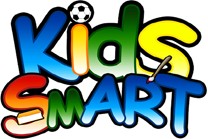 **Spots reserved on first paid/scheduled basis.** No spot is guaranteed until paid/confirmed.*$10/day/child DROP-IN fee charged if not scheduled/paid in advance*WEEK OF: 7/4WEEK OF: 7/4WEEK OF: 7/4July 5JULY 6JULY 7	JULY 8CLOSEDCARE NEEDED:FULL:	FULL: FULL: 	FULL:  WEEK OF: 7/11WEEK OF: 7/11WEEK OF: 7/11JULY 11	JULY 12JULY 13JULY 14	JULY 15CARE NEEDED:CARE NEEDED:CARE NEEDED:FULL:  	FULL:	FULL:	FULL:		FULL:  WEEK OF: 7/18WEEK OF: 7/18WEEK OF: 7/18JULY 18	JULY 19JULY 20JULY 21	JULY 22CARE NEEDED:	FULL: 	FULL:	CARE NEEDED:	FULL: 	FULL:	CARE NEEDED:	FULL: 	FULL:	CARE NEEDED:	FULL: 	FULL:	FULL:	FULL: 	FULL:  WEEK OF: 7/25WEEK OF: 7/25WEEK OF: 7/25JULY 25	JULY 26JULY 27JULY 28	JULY 29CARE NEEDED:	FULL: 	FULL:  CARE NEEDED:	FULL: 	FULL:  CARE NEEDED:	FULL: 	FULL:  CARE NEEDED:	FULL: 	FULL:  FULL: FULL: 	FULL:  STEPS FOR CARE CALCULATION:Mark 1 next to days you will need care. Daily rate covers entire full day session 630a-600p and cannot be prorated.Total the Number of Days signing up for. MINIMUM OF 2 days/Wk REQUIRED Payment must accompany calendar to reserve spot.Limited space available. Payment is due AT LEAST by the Wednesday prior to the upcoming week, but it is encouraged earlier in order to increase possibility of spot. Calendars are also required for CCAP families to reserve their space.For Safety and tracking purposes, please let Director know if care needs change after calendar submittal.STEPS FOR CARE CALCULATION:Mark 1 next to days you will need care. Daily rate covers entire full day session 630a-600p and cannot be prorated.Total the Number of Days signing up for. MINIMUM OF 2 days/Wk REQUIRED Payment must accompany calendar to reserve spot.Limited space available. Payment is due AT LEAST by the Wednesday prior to the upcoming week, but it is encouraged earlier in order to increase possibility of spot. Calendars are also required for CCAP families to reserve their space.For Safety and tracking purposes, please let Director know if care needs change after calendar submittal.STEPS FOR CARE CALCULATION:Mark 1 next to days you will need care. Daily rate covers entire full day session 630a-600p and cannot be prorated.Total the Number of Days signing up for. MINIMUM OF 2 days/Wk REQUIRED Payment must accompany calendar to reserve spot.Limited space available. Payment is due AT LEAST by the Wednesday prior to the upcoming week, but it is encouraged earlier in order to increase possibility of spot. Calendars are also required for CCAP families to reserve their space.For Safety and tracking purposes, please let Director know if care needs change after calendar submittal.STEPS FOR CARE CALCULATION:Mark 1 next to days you will need care. Daily rate covers entire full day session 630a-600p and cannot be prorated.Total the Number of Days signing up for. MINIMUM OF 2 days/Wk REQUIRED Payment must accompany calendar to reserve spot.Limited space available. Payment is due AT LEAST by the Wednesday prior to the upcoming week, but it is encouraged earlier in order to increase possibility of spot. Calendars are also required for CCAP families to reserve their space.For Safety and tracking purposes, please let Director know if care needs change after calendar submittal.STEPS FOR CARE CALCULATION:Mark 1 next to days you will need care. Daily rate covers entire full day session 630a-600p and cannot be prorated.Total the Number of Days signing up for. MINIMUM OF 2 days/Wk REQUIRED Payment must accompany calendar to reserve spot.Limited space available. Payment is due AT LEAST by the Wednesday prior to the upcoming week, but it is encouraged earlier in order to increase possibility of spot. Calendars are also required for CCAP families to reserve their space.For Safety and tracking purposes, please let Director know if care needs change after calendar submittal.STEPS FOR CARE CALCULATION:Mark 1 next to days you will need care. Daily rate covers entire full day session 630a-600p and cannot be prorated.Total the Number of Days signing up for. MINIMUM OF 2 days/Wk REQUIRED Payment must accompany calendar to reserve spot.Limited space available. Payment is due AT LEAST by the Wednesday prior to the upcoming week, but it is encouraged earlier in order to increase possibility of spot. Calendars are also required for CCAP families to reserve their space.For Safety and tracking purposes, please let Director know if care needs change after calendar submittal.STEPS FOR CARE CALCULATION:Mark 1 next to days you will need care. Daily rate covers entire full day session 630a-600p and cannot be prorated.Total the Number of Days signing up for. MINIMUM OF 2 days/Wk REQUIRED Payment must accompany calendar to reserve spot.Limited space available. Payment is due AT LEAST by the Wednesday prior to the upcoming week, but it is encouraged earlier in order to increase possibility of spot. Calendars are also required for CCAP families to reserve their space.For Safety and tracking purposes, please let Director know if care needs change after calendar submittal.DUES CALCULATION:	Number of IN HOUSE days: 	Number of FT days: DUES CALCULATION:	Number of IN HOUSE days: 	Number of FT days: DUES CALCULATION:	Number of IN HOUSE days: 	Number of FT days: DUES CALCULATION:	Number of IN HOUSE days: 	Number of FT days: XX$ 42.00 /day=$ 52.00	=$ 	SUBTOTAL: $ $ 	X Number of Children=TOTAL DUE:  $ 